GIẢI BÀI TẬP TOÁN LỚP 3LUYỆN TẬP CHUNG TRANG 77Bài 1 (trang 78 SGK Toán 3): Tìm giá trị của mỗi biểu thức sau (theo mẫu)Mẫu : 284 + 10 = 294Giá trị của biểu thức 284 + 10 là 294a) 125 + 18b) 161 – 150c) 12 x 4d) 48 : 2Hướng dẫn giải:a) 125 + 18 = 143Giá trị của biểu thức 125 + 18 là 143b) 161 – 150 = 11Giá trị của biểu thức 161 – 150 là 11c) 12 x 4 = 84Giá trị của biểu thức là 84d) 48 : 2 = 24Giá trị của biểu thức 48 : 2 là 24.Bài 2 (trang 78 SGK Toán 3): Mỗi biểu thức sau có giá trị là số nào?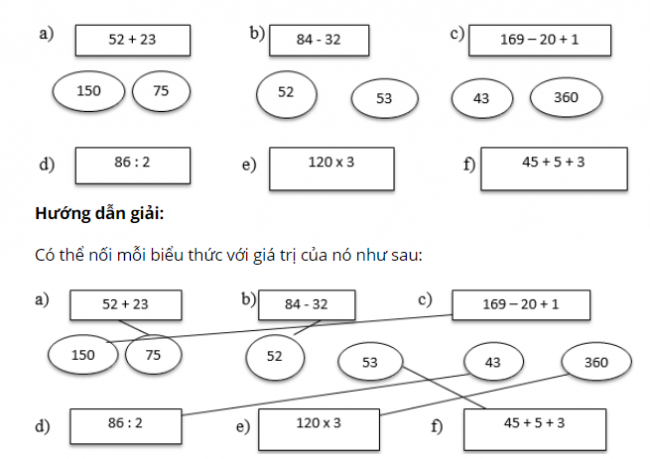 